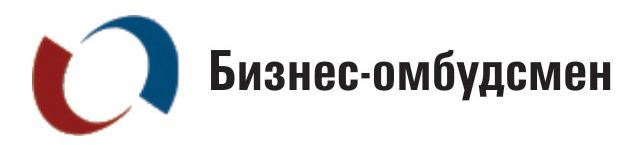          Уполномоченный по защите прав предпринимателей в Амурской области   Степанова Оксана Викторовна    Благовещенск ул. Ленина, 135 каб. 112 тел: 22-44-27Уполномоченный по защите прав предпринимателей в Амурской области Степанова Оксана Викторовна информирует предпринимателей Амурской области о том, что, начиная с апреля 2017 года, в рамках проводимого «Всероссийского дня приема предпринимателей» в первый вторник каждого месяца в рабочее время в соответствии с графиком (прилагается) будет проводится личный прием предпринимателей в прокуратуре Амурской области (г.Благовещенск, ул. Пионерская, 32), а также в территориальных и специализированных прокуратурах. 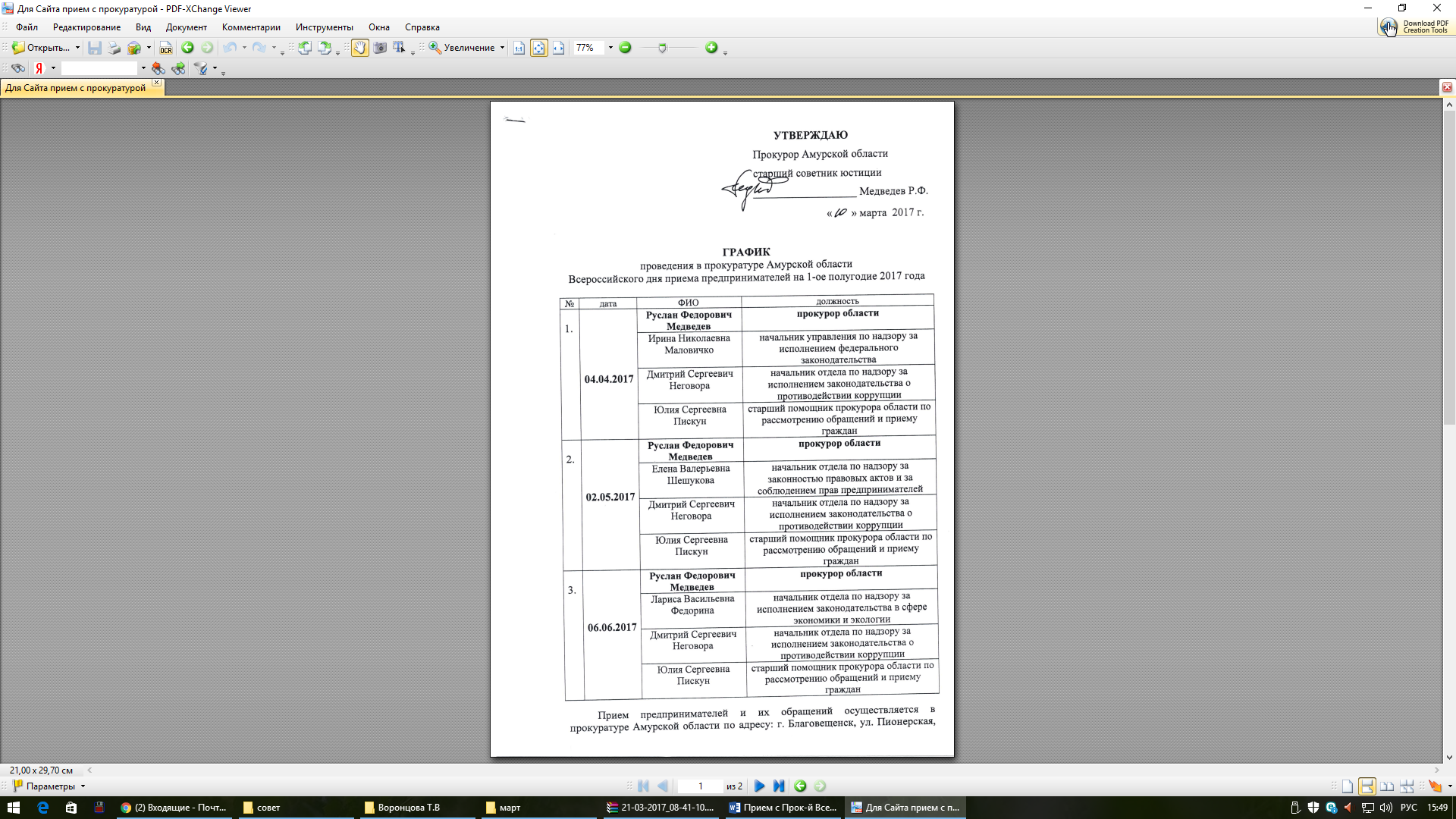 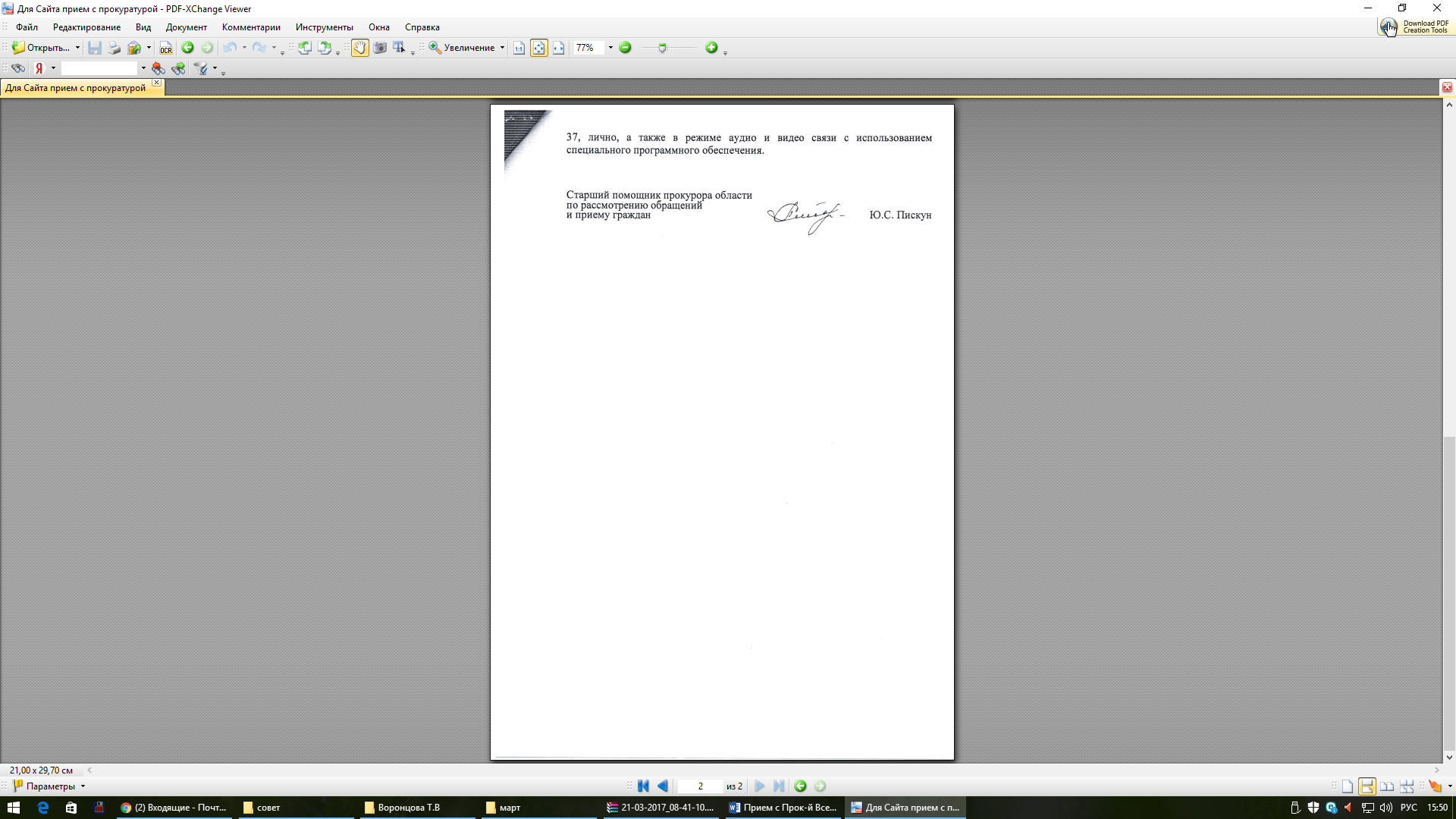 